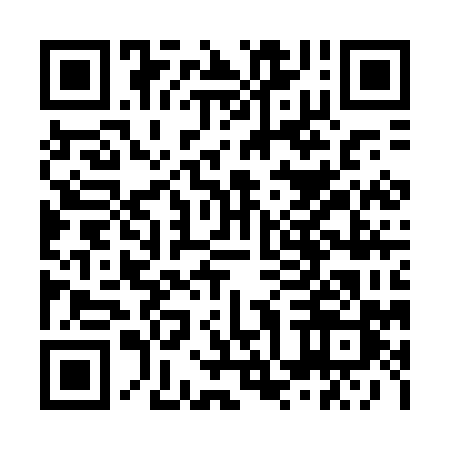 Prayer times for Domaine-des-Prairies, Quebec, CanadaWed 1 May 2024 - Fri 31 May 2024High Latitude Method: Angle Based RulePrayer Calculation Method: Islamic Society of North AmericaAsar Calculation Method: HanafiPrayer times provided by https://www.salahtimes.comDateDayFajrSunriseDhuhrAsrMaghribIsha1Wed4:035:4012:515:528:039:402Thu4:015:3812:515:538:049:423Fri3:585:3712:515:548:059:444Sat3:565:3512:515:558:079:465Sun3:545:3412:505:558:089:486Mon3:525:3212:505:568:099:507Tue3:505:3112:505:578:109:518Wed3:485:3012:505:588:129:539Thu3:465:2812:505:588:139:5510Fri3:445:2712:505:598:149:5711Sat3:435:2612:506:008:159:5912Sun3:415:2412:506:018:1710:0113Mon3:395:2312:506:018:1810:0314Tue3:375:2212:506:028:1910:0415Wed3:355:2112:506:038:2010:0616Thu3:335:2012:506:038:2110:0817Fri3:315:1912:506:048:2210:1018Sat3:305:1812:506:058:2410:1219Sun3:285:1612:506:068:2510:1420Mon3:265:1512:506:068:2610:1521Tue3:255:1412:506:078:2710:1722Wed3:235:1412:516:088:2810:1923Thu3:225:1312:516:088:2910:2124Fri3:205:1212:516:098:3010:2225Sat3:195:1112:516:098:3110:2426Sun3:175:1012:516:108:3210:2627Mon3:165:0912:516:118:3310:2728Tue3:145:0912:516:118:3410:2929Wed3:135:0812:516:128:3510:3030Thu3:125:0712:516:128:3610:3231Fri3:115:0712:526:138:3710:33